Choose the best graph for the scenario.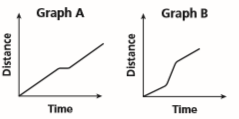 1.  A person walks leisurely, stops, then continues walking.	___________________2.  A person jogs, then runs, and then jogs again.	___________________Sketch a graph for each situation.3. Julie reads 2 books a month for 5 months.		4. A ball is dropped from a second story window								    and bounces to a stop on the patio below.            5. A girl was walking home at a steady pace.  Then she stopped to talk 				            to a friend. After her friend leaves, she jogs the rest of the way home.Write a scenario for each graph. (Don’t forget to assign units to #7)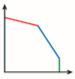 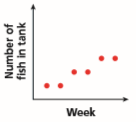 6.							7. 8.    					     b.) Identify domain & range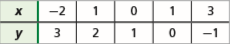 a.)  Express as a mapping diagram. 	           c.) Explain if it’s a function.9. 					     a.) Identify domain & range	         b.) Explain if it’s a function.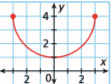 Evaluate.10.  			11.    12.  Bowling costs $3 per game plus $2.50 for shoe rental. What is the independent and dependent variables? Write a function rule.13. An engraver charges a $10 fee plus $6 per line of engraving. Write a function rule and find a reasonable domain and range for up to 8 lines of engraving.  		Determine whether the sequence is arithmetic. If so, identify the common difference and give the next three numbers.14.   11, 6, 1, -4,…			15.   -4, -3, -1, 2,… 			16.   7, 21, 30, 45,…Find the indicated term in the sequence.17.  32nd term: 18, 11, 4, -3,… 				18.   24th term: a1 = 4, d = 6The table shows possible recommendations for the number of hours of sleep that children should get every night.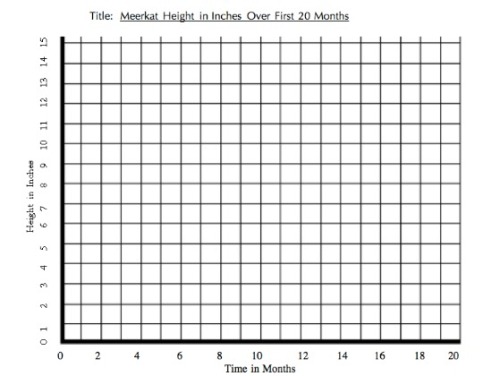 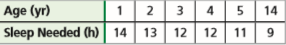 19. Create a scatterplot. Don’t forget labels & a title!20. Describe the correlation_____________________________________21. Predict how many hours of sleep a 16-year-old should get_____________________________________ Graph each function with the given domain using a table. 22. 			23.  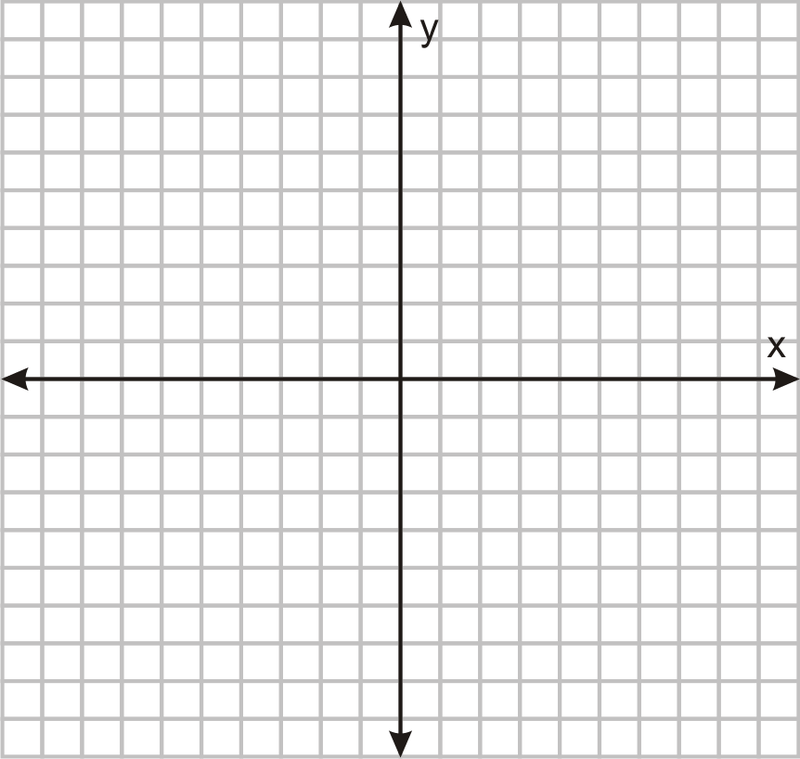 Graph each function using a table. 24. 						25.  		